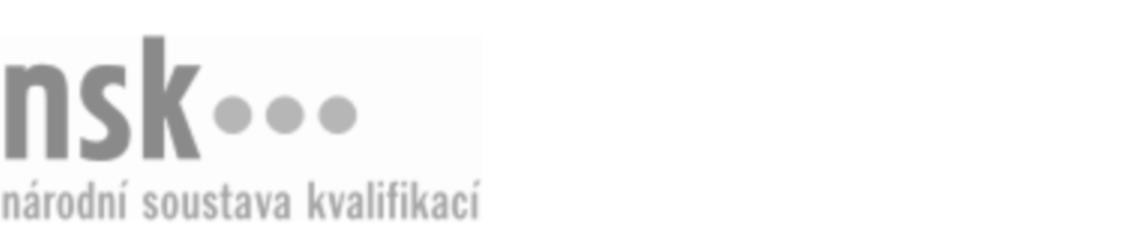 Autorizované osobyAutorizované osobyAutorizované osobyAutorizované osobyAutorizované osobyAutorizované osobyAutorizované osobyAutorizované osobyPotápěč/potápěčka pracovní (kód: 69-014-H) Potápěč/potápěčka pracovní (kód: 69-014-H) Potápěč/potápěčka pracovní (kód: 69-014-H) Potápěč/potápěčka pracovní (kód: 69-014-H) Potápěč/potápěčka pracovní (kód: 69-014-H) Potápěč/potápěčka pracovní (kód: 69-014-H) Potápěč/potápěčka pracovní (kód: 69-014-H) Potápěč/potápěčka pracovní (kód: 69-014-H) Autorizující orgán:Autorizující orgán:Ministerstvo zemědělstvíMinisterstvo zemědělstvíMinisterstvo zemědělstvíMinisterstvo zemědělstvíMinisterstvo zemědělstvíMinisterstvo zemědělstvíMinisterstvo zemědělstvíMinisterstvo zemědělstvíMinisterstvo zemědělstvíMinisterstvo zemědělstvíMinisterstvo zemědělstvíMinisterstvo zemědělstvíSkupina oborů:Skupina oborů:Osobní a provozní služby (kód: 69)Osobní a provozní služby (kód: 69)Osobní a provozní služby (kód: 69)Osobní a provozní služby (kód: 69)Osobní a provozní služby (kód: 69)Osobní a provozní služby (kód: 69)Povolání:Povolání:Potápěč pracovníPotápěč pracovníPotápěč pracovníPotápěč pracovníPotápěč pracovníPotápěč pracovníPotápěč pracovníPotápěč pracovníPotápěč pracovníPotápěč pracovníPotápěč pracovníPotápěč pracovníKvalifikační úroveň NSK - EQF:Kvalifikační úroveň NSK - EQF:333333Platnost standarduPlatnost standarduPlatnost standarduPlatnost standarduPlatnost standarduPlatnost standarduPlatnost standarduPlatnost standarduStandard je platný od: 21.10.2022Standard je platný od: 21.10.2022Standard je platný od: 21.10.2022Standard je platný od: 21.10.2022Standard je platný od: 21.10.2022Standard je platný od: 21.10.2022Standard je platný od: 21.10.2022Standard je platný od: 21.10.2022Potápěč/potápěčka pracovní,  29.03.2024 15:36:20Potápěč/potápěčka pracovní,  29.03.2024 15:36:20Potápěč/potápěčka pracovní,  29.03.2024 15:36:20Potápěč/potápěčka pracovní,  29.03.2024 15:36:20Potápěč/potápěčka pracovní,  29.03.2024 15:36:20Strana 1 z 2Strana 1 z 2Autorizované osobyAutorizované osobyAutorizované osobyAutorizované osobyAutorizované osobyAutorizované osobyAutorizované osobyAutorizované osobyAutorizované osobyAutorizované osobyAutorizované osobyAutorizované osobyAutorizované osobyAutorizované osobyAutorizované osobyAutorizované osobyNázevNázevNázevNázevNázevNázevKontaktní adresaKontaktní adresa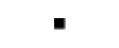 AST Divers s.r.o.AST Divers s.r.o.AST Divers s.r.o.AST Divers s.r.o.AST Divers s.r.o.Mrštíkova 883/3, 70900 OstravaMrštíkova 883/3, 70900 OstravaAST Divers s.r.o.AST Divers s.r.o.AST Divers s.r.o.AST Divers s.r.o.AST Divers s.r.o.Mrštíkova 883/3, 70900 OstravaMrštíkova 883/3, 70900 OstravaMrštíkova 883/3, 70900 OstravaMrštíkova 883/3, 70900 OstravaHaták MiloslavHaták MiloslavHaták MiloslavHaták MiloslavHaták MiloslavMočovice 210, 28601 ČáslavMočovice 210, 28601 ČáslavHaták MiloslavHaták MiloslavHaták MiloslavHaták MiloslavHaták MiloslavMočovice 210, 28601 ČáslavMočovice 210, 28601 ČáslavIng. Hons KarelIng. Hons KarelIng. Hons KarelIng. Hons KarelIng. Hons KarelNa Vyhlídce 749, 53304 SezemiceNa Vyhlídce 749, 53304 SezemiceNa Vyhlídce 749, 53304 SezemiceNa Vyhlídce 749, 53304 SezemiceJančar RadekJančar RadekJančar RadekJančar RadekJančar RadekSrbská  49, 61200 BrnoSrbská  49, 61200 BrnoJančar RadekJančar RadekJančar RadekJančar RadekJančar RadekSrbská  49, 61200 BrnoSrbská  49, 61200 BrnoPěkník SilvestrPěkník SilvestrPěkník SilvestrPěkník SilvestrPěkník SilvestrJedlová 1910, 70800 OstravaJedlová 1910, 70800 OstravaPěkník SilvestrPěkník SilvestrPěkník SilvestrPěkník SilvestrPěkník SilvestrJedlová 1910, 70800 OstravaJedlová 1910, 70800 OstravaRůžička ZbyněkRůžička ZbyněkRůžička ZbyněkRůžička ZbyněkRůžička ZbyněkKundratická 4596, 43004 ChomutovKundratická 4596, 43004 ChomutovRůžička ZbyněkRůžička ZbyněkRůžička ZbyněkRůžička ZbyněkRůžička ZbyněkKundratická 4596, 43004 ChomutovKundratická 4596, 43004 ChomutovKundratická 4596, 43004 ChomutovKundratická 4596, 43004 ChomutovZsuzsa RóbertZsuzsa RóbertZsuzsa RóbertZsuzsa RóbertZsuzsa RóbertČermákova  4810, 43003 ChomutovČermákova  4810, 43003 ChomutovZsuzsa RóbertZsuzsa RóbertZsuzsa RóbertZsuzsa RóbertZsuzsa RóbertČermákova  4810, 43003 ChomutovČermákova  4810, 43003 ChomutovČermákova  4810, 43003 ChomutovČermákova  4810, 43003 ChomutovPotápěč/potápěčka pracovní,  29.03.2024 15:36:20Potápěč/potápěčka pracovní,  29.03.2024 15:36:20Potápěč/potápěčka pracovní,  29.03.2024 15:36:20Potápěč/potápěčka pracovní,  29.03.2024 15:36:20Potápěč/potápěčka pracovní,  29.03.2024 15:36:20Strana 2 z 2Strana 2 z 2